　　熊本県立第二高等学校同窓会　りんどう会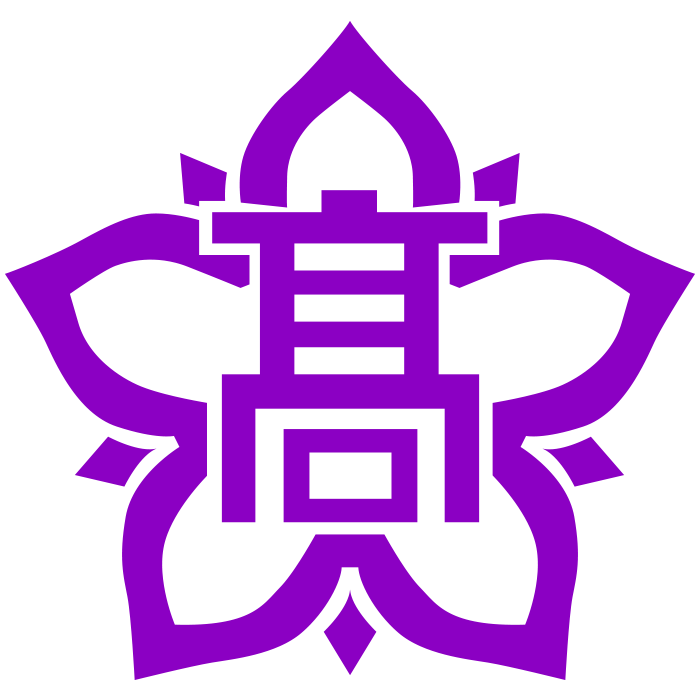 　　 令和３年度総会 式次第(案）令和３年10月17日(日)17:00～熊本ホテルキャッスル地階 クリスタルホール（１）開　　会（２）会長挨拶（３）議長選出（４）議　　題第１号議案令和元年度・２年度　りんどう会事業報告及び第二高校夢支援事業報告，会計報告・監査報告の承認　　　　　第２号議案令和元年度・２年度　役員改選の承認　　　　　第３号議案　　　　　　　令和３年度　事業計画案及び予算案の承認（５）木下敬介前会長へ感謝状贈呈　　　　　感謝状贈呈　　　　　ご挨拶‥‥木下敬介前会長　（６）第二高校から　　　　　ご挨拶‥‥第二高等学校　光永幸生校長先生近況報告‥　　〃　　　　松野研介教頭先生（７）閉　　会